Подготовка квалифицированных рабочих, служащих15.01.05 СВАРЩИК (ручной и частично механизированной сварки, наплавки)Сроки обучения по профессии Сварщик:- на базе 9 классов – 2 года 10 месяцев.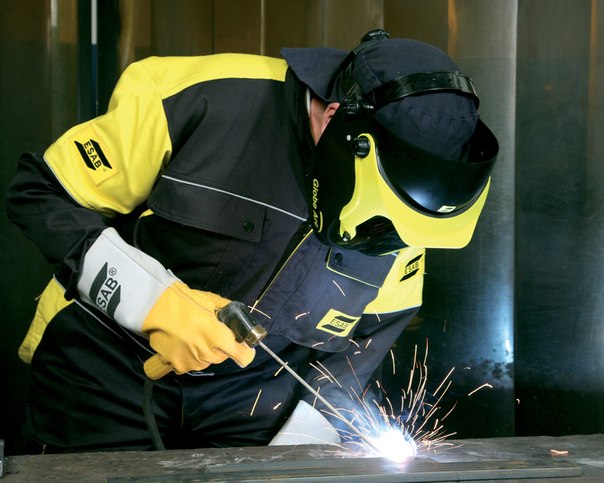 Сварочные работы применяются во многих отраслях промышленности. Сварщики трудятся на стройплощадках, создавая конструкции и системы различных коммуникаций, в промышленности, где применяют свой опыт и навыки в машиностроении, кораблестроении и в других областях, таких как энергетика, нефтеперерабатывающая промышленность, сельское хозяйство. Трудно назвать такой сегмент производства, где не применялся бы труд сварщика.Профессия Сварщика входит в перечень ТОП-50 наиболее востребованных на рынке труда, новых и перспективных профессий.  Сварщик как профессия подразделяется на несколько специализаций: сварщик ручной дуговой сварки, газосварщик, газоэлектросварщик, оператор автоматических сварочных аппаратов. Рабочие всех этих специальностей занимаются одним делом — соединением металлических конструкций, сложных аппаратов, деталей, узлов методом сплавления металлов. Очень часто работодателям нужны сварщики самой высокой квалификации с удостоверением НАКС (национального агентства контроля сварки), которые могут выполнять работы на самых ответственных участках. Такой уровень можно получить после обучения и аттестации в специализированных организациях, имея за плечами большой опыт работы.Сварщик — рабочий, специалист сварочного производства. Сварщик — профессия ответственная, почти виртуозная, от качества работы которого зависит многое — долговечность и устойчивость строительных конструкций, работа и срок службы различной техники.Характеристика работ, которые выполняет Сварщик:Выполнять ручную дуговую, плазменную, газовую автоматическую и полуавтоматическую сварку простых деталей, узлов и конструкций из углеродистых сталей. Выполнять наплавку простых неответственных деталей. Выполнять подогрев деталей и конструкций при правке.  Выполнять прихватку деталей изделий и конструкций во всех пространственных положениях сварного шва. Устранение раковин и трещин в простых деталях, узлах, отливках.  Производить кислородную и плазменную прямолинейную и криволинейную резку в нижнем и вертикальном положении сварного шва металлов, простых и средней сложности деталей из углеродистых сталей по разметке вручную, на переносных и стационарных и плазморезательных машинах. Читать рабочие чертежи простых изделий.Личные качества, которые требуются от человека при работе Сварщиком:Внимательность;Серьёзность;Ответственность;Аккуратность;Терпение;Физическая сила и выносливость.	По окончании обучения Вы сможете работать:В сфере жилищно-коммунального хозяйства;В частной сфере;На производственных предприятиях – ремонтных, строительных, монтажных;На любом заводе, в лаборатории по разработке и испытанию новых производственных образцов. Преимущества специальности:Большая отраслевая направленность;Перспективная специальность;Конкурентный и стабильный доход;Организация собственного бизнеса.Где проходит обучение:Обучение по профессии Сварщика проводится на головной образовательной площадке (г. Ачинск, ул. Кравченко, стр. 34).	Отработка навыков сварочных работ проводится в сварочных мастерских колледжа,  где каждое рабочее место оснащено современным сварочным оборудованием и материалом. С 2014 года студенты колледжа принимают активное участие в движении WorldSkills (в Региональных чемпионатах Красноярского края), в том числе по компетенции «Сварочные технологии». И регулярно занимают призовые места – 1,2,3. Участие в таких крупных соревнованиях регионального уровня – это отличная перспектива отличного трудоустройства или поступления в ВУЗ.  На VII Региональном чемпионате студенты колледжа заняли призовые места сразу в двух возрастных категориях: в категории «Юниоры» (16 лет и моложе) 1 место, и 3 место в категории «Молодые профессионалы» (16-22 года).Где студенты проходят практику:АО «Ачинское ДРСУ»ООО  Ачинский «Дорсервис»ООО «Промжистрой»Ачинское монтажное управление «Северовостокэлектромонтаж»ООО «СтройАчинск»ООО «ИСО»Акционерное общество «Васильевский рудник»ИП Усольцев В.И.